PAYMENT DETAILS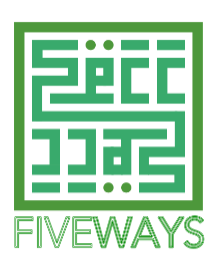 NAMESherwood Education & Culture CentreMEMBERSHIP NUMBERAMOUNT PAID TO FIVEWAYS FUNERAL A/C NO.SORT CODE.£58484368                                                                             77-22-17